NAVODILO ZA DELOPonedeljek, 18. 5. 2020NIT: Tema današnje ure je ZRAČNI TLAK. Najprej preberi zapis o tlaku v učbeniku na strani 50 (do vetra), nato pa še na naslednji povezavi https://eucbeniki.sio.si/nit5/1336/index1.htmlZračni tlak imenujemo tudi zračni pritisk. Ta izraz najpogosteje slišimo ob vremenski napovedi.                BAROMETER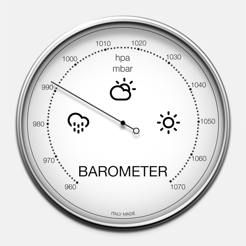 Prepiši v zvezek. ZRAČNI TLAK – 18. 5. 2020Težo zraka, ki pritiska na Zemljo, imenujemo zračni tlak.  Zgornje plasti zraka s svojo težo pritiskajo na spodnje in jih proti tlom vse bolj stiskajo. Zato je zrak pri tleh najgostejši in tudi njegov tlak največji (okrog 1000 milibarov). Barometer je naprava za merjenje zračnega tlaka. Na njem je skala v milibarih (mbar). Zračni tlak se spreminja z vlago v zraku, s temperaturo in z nadmorsko višino.Dotok toplega in vlažnega zraka povzroča padanje zračnega tlaka, to pa nam napoveduje poslabšanje vremena. NIZEK ZRAČNI TLAK – SLABO VREMEDviganje zračnega tlaka nakazuje izboljšanje vremena. VISOK ZRAČNI TLAK – LEPO VREMENaredi poskus.Položi ravnilo na mizo, tako da bo približno tretjina štrlela čez rob. Razprostri čez ravnilo list papirja in ga poskusi hitro dvigniti. Pomagaš si tako, da udariš po ravnilu. Videl boš, da se papir ne dvigne.Ugotovitev: Zrak pritiska na papir z obeh strani. Ko se papir začne premikati, se tlak na zgornji strani poveča. Ker ima papir veliko površino, pritiska nanj veliko zraka, zato ga ne moreš hitro dvigniti.Za vajo reši 1., 2., 3. in 4. nalogo na povezavihttps://eucbeniki.sio.si/nit5/1336/index5.html .DRU: O prazgodovini si že veliko izvedel, ko si si ogledal PPT predstavitev. Danes nadaljuješ z delom. Pozorno preberi zapis v učbeniku na straneh od 72 do 76.  Oglje si tudi slike.Za popestritev klikni na naslednji povezavi in spoznal boš še kakšno zanimivost o prazgodovini.https://www.youtube.com/watch?v=X0mnkpNLbxwhttps://www.youtube.com/watch?v=OI-WwzojLnoNatisni učni list in ga prilepi v zvezek. Na njem imaš časovni trak prazgodovine in krajši zapis o tej dobi. Odgovori na vprašanja, nariši in ustrezno poveži. Rešitve te čakajo na koncu navodil.SLJ: Tema današnje učne ure je VRSTNI PRIDEVNIK. V zvezek napiši naslov in datum.Oglej si PPT predstavitev o pridevniku. Zadnje štiri drsnice so na novo dodane. Tu imaš tudi predstavljen vrstni pridevnik in povzetek. Pozorno si preberi. Več o vrstnem pridevniku boš spoznali na MT. V pomoč ti je tudi razlaga vrstnega pridevnika v učbeniku na strani 33, 34, 35, 36. Kaj pomeni slovarska oblika pridevnika?Reši naloge v DZ stran 94, 95, 96 –do Pokaži, kaj znaš.MAT: Kar nekaj časa se bomo ukvarjali s pisnim deljenjem. Spoznal si že, kako delimo z 10, 100 in 1000. Prikliči si v spomin in poglej v šolski zvezek.Najprej bomo ponovili PISNO DELJENJE Z ENOMESTNIM ŠTEVILOM. (naslov in datum)Delali bomo preko MT. Pripravi zvezek in pisala. Pri pisanju bodi pozoren na podpisovanje. Pozorno poslušaj razlago. Glasno boš računal tudi ti.639 : 3 = 213      preizkus: 213 · 303                                               639                  09    0  845 : 2 = 422 (daljši način)          845 : 2 = 422 (krajši način) -8                                                      04   04                                                     05    -4                                                        1 ost.      05                                                                                           844       -4                                                   preizkus: 422 · 2         +     1            1 ost.                                                                 844           845       192 : 8 = 24              192 : 8 = 24        preizkus: 24 · 8 -16                               032                                         192   032                              00   - 32     00  251 : 9 = 27             251 : 9 = 27        preizkus:      27 · 9           243 -18                             071                                                243        +     8  071                              08 ost.                                                         251   -63       8 ost.Izračunaj na pamet.42 : 20 = 2, ost. 2               86 : 40 = 2, ost. 6           96 : 30 = _____ 57 : 30 = _____   76 : 20 = _____  89 : 50 = _____  39 : 40 = _____Podrobno si oglej pisno deljenje  z enomestnim številom na povezavi.https://www.youtube.com/watch?v=dO20Z35bgs4Reši naloge v DZ/2 na strani 37. Pravilnost rešitev preveri z rešitvami.ŠPO: Ponovil boš skok v daljino z mesta. Poišči primeren prostor v okolici doma. Pripravi kamenčke in meter. Zakaj? Da boš meril razdaljo. Lahko mi pošlješ rezultat tvojega najboljšega skoka. Pogum velja. Naj ti bodo tile skoki izziv. V pomoč ti je naslednja povezava. https://video.arnes.si/portal/asset.zul?id=X2UnSSSULdYf7bggWU2jSmgR Rešitve DRU.Nariši prazgodovinskega lovca s kopjem. Kaj je pestnjak?  Čemu vse jim je služil?Kaj je ralo in za kaj so ga uporabljali?Kaj se je spremenilo v življenju ljudi, ko so se stalno naselili in niso bili več odvisni samo od lova?Poveži.Kakšna so bila bivališča ljudi v času mostiščarjev? Katero kovino so že poznali?Kaj je arheologija? Slika.Najstarejše orodje, ki je služilo tudi kot orožje, je bil pestnjak. Tako ga imenujemo, ker ga je človek oprijel s svojo pestjo. Imel je obliko klina.  Ljudje so ga uporabljali kot bodalo, strgalo in tolkalo.Ralo je predhodnik pluga, ki zemljo samo rahlja, je ne obrača.Ljudje so se začeli ukvarjati s poljedelstvom in živinorejo, hrano so pridelovali sami, gozdove so krčili s požiganjem ter tako dobili obdelovalne površine, udomačili so živali, prva udomačena žival je bil pes, izdelovali so trdnejše hiše, saj se niso več selili, nastajala so prva naselja …kamena doba – jamabakrena doba – mostiščarjibronasta doba in železna doba – gradišče, čeladaMostiščarji ali koliščarji, segajo v čas bakrene dobe. Naseljeni so bili na jezeru, ki je prekrivalo današnje Ljubljansko barje. Tako ime so dobili, ker so živeli v lesenih hišah, ki so bile med seboj povezane z mostovi. V jezersko dno pa so bili zabiti koli, na katerih so stale hiše. Ukvarjali so se predvsem z lovom in ribolovom ter s primitivnim poljedelstvom. Oblečeni so bili v živalske kože. Prevozno sredstvo je bil čoln - drevak.Arheologija je veda, ki raziskuje, kako so ljudje živeli v davni časih, kakšno orodje in orožje so uporabljali, kako so pokopavali pokojnike in podobno.Je veda, ki raziskuje življenje ljudi v najstarejših časih na podlagi izkopanin.železna dobagradiščebakrena dobačeladakamena dobamostiščebronasta dobajama